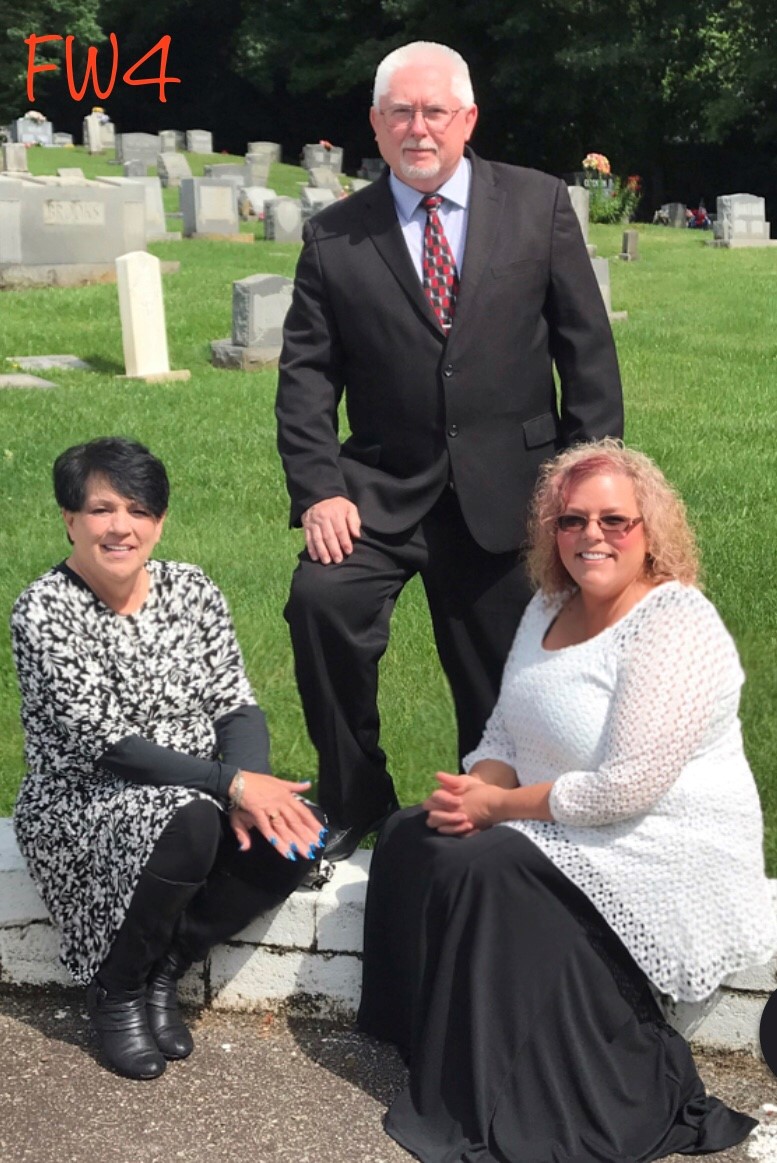 Date: ____________________________________________________Time: ____________________________________________________Location: _________________________________________________